Publicado en Aranjuez, Madrid el 17/04/2018 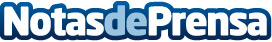 Punto de té aconseja tomar solo té de calidad para disfrutar de sus beneficiosSe han demostrado sobradamente todas las cualidades del té, pero no siempre es fácil encontrar un té de calidadDatos de contacto:Kenny918929533Nota de prensa publicada en: https://www.notasdeprensa.es/punto-de-te-aconseja-tomar-solo-te-de-calidad Categorias: Nacional Nutrición Sociedad Madrid Industria Alimentaria E-Commerce Consumo http://www.notasdeprensa.es